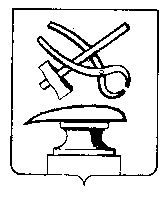 АДМИНИСТРАЦИЯ ГОРОДА КУЗНЕЦКАПЕНЗЕНСКОЙ ОБЛАСТИПОСТАНОВЛЕНИЕОт 04.03.2024 № 328 г.КузнецкО внесении изменений в постановление администрации города Кузнецкаот  28.02.2023  года № 296 «Об утверждении Порядка об условиях предоставления и порядке учета использования социального такси в городе Кузнецке»В целях обеспечения реализации мероприятий подпрограммы №2 «Социальная поддержка граждан пожилого возраста, инвалидов, детей с ограниченными возможностями и детей, оставшихся без попечения родителей, в городе Кузнецке»  раздела «Перечень программных мероприятий» муниципальной программы «Социальная поддержка граждан в городе Кузнецке Пензенской области» (с последующими изменениями), в соответствии с постановлением Правительства Пензенской области от 30.10.2013 N 805-пП «Об утверждении государственной программы Пензенской области "Социальная поддержка граждан в Пензенской области» (с последующими изменениями), руководствуясь статьей 28 Устава города Кузнецка Пензенской области, АДМИНИСТРАЦИЯ ГОРОДА КУЗНЕЦКА ПОСТАНОВЛЯЕТ :  Внести   в   постановление   администрации  города   Кузнецка   от 28.02.2023 года № 296 «Об утверждении Порядка об условиях предоставления и порядке учета использования социального такси в городе Кузнецке» (далее – Постановление) следующие изменения:подпункт 1.3  пункта 1 приложения к постановлению изложить в следующей редакции: « 1.3. В перечень Объектов социальной инфраструктуры применительно к настоящему Порядку входят:
- органы местного самоуправления, исполнительные органы Пензенской области;
- организации социального обслуживания Пензенской области;
- отделения Фонда пенсионного и социального страхования Российской Федерации;
- медицинские организации;
- организации, обеспечивающие граждан, указанных в пункте 1 настоящего Порядка, протезно-ортопедическими изделиями и средствами реабилитации;
- бюро медико-социальной экспертизы и учреждения реабилитации инвалидов;
- образовательные организации и учреждения (организации) культуры;
- аэропорты и вокзалы;
- общественные организации инвалидов и ветеранов;
- организации и индивидуальные предприниматели, оказывающие бытовые услуги населению ».      2.  Настоящее постановление подлежит официальному опубликованию и вступает в силу на следующий день после официального опубликования.       3.	  Опубликовать настоящее постановление в издании «Вестник администрации города Кузнецка» и разместить на официальном сайте администрации города Кузнецка в информационно-телекоммуникационной сети «Интернет».      4.  Контроль за исполнением настоящего постановления возложить на первого заместителя главы администрации города Кузнецка Шабакаева Р.И.Глава города Кузнецка                                                            С.А.Златогорский